ОСТОРОЖНО! Фейерверки! Факторы опасностиПри инициации различных видов фейерверков, есть небольшая вероятность возникновения  нештатной ситуации, при которой могут пострадать люди, находящиеся в зоне поражения фейерверка. Приняв к сведению эту информацию, при использовании бытовой пиротехники можно свести к нулевой вероятности возникновение подобных ситуаций.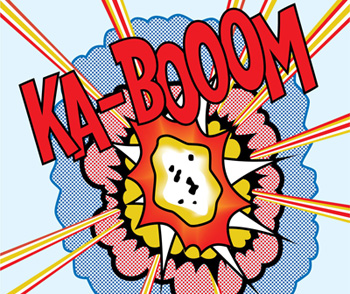 Самым распространенным и опасным фактором является огонь, а так же выброс горячих газов при срабатывании фейерверков. Например, используя некачественные бенгальские огни, есть вероятность отслоения кусочков горящего состава и попадания их на легковоспламеняющиеся предметы. Чтоб избежать подобной ситуации, нужно использовать только качественные, непросроченные бенгальские свечи, а так же перед использованием осмотреть состав на предмет расслоения и неоднородности. Если свечи разваливаются, крошатся и т.п. категорически запрещается использовать товар такого качества. Некачественные бенгальские свечи особенно опасны в помещении, где вероятность возгорания существенно выше.Множество видов пиротехники, а именно: салютные батареи, фестивальные шары, римские свечи, пиротехнические ракеты, снаряжаются зарядами, в составе которых есть звездка. В химический состав звездки входит черный порох и различные элементы из ряда металлов. В процессе горения возникают различные оптические эффекты.  При использовании качественной пиротехники, звездка прогорает до конца в небе. Если фейерверки не качественны, время прогорания  может быть просчитано неверно, и горящая звездка будет падать на землю. Аналогичная ситуация вероятна при использовании отсыревших фейерверков, повреждения ствола пиротехнического заряда либо его неверное направление. Самые тяжелые последствие при применении пиротехники возникают при нарушении безопасного расстояния до эпицентра срабатывания заряда. Что это значит? Все просто, категорически запрещено наклонять батареи салютов, ракеты, стволы  фестивальных шаров в сторону отличную от перпендикулярно направленной в небо, кидать петарды в людей и животных, держать в руках инициированную (т.е. с подожженным фитилем) пиротехнику.Применение пиротехники в пьяном виде чревато тяжелыми последствиями не только для самого нарушителя, но и для окружающих его людей. Применение бытовой пиротехники в состоянии алкогольного или наркотического опьянения исключено, так же как и езда за рулем.Нарушение возрастного порога при применении петард и другой пиротехники, может повлечь за собой неприятности. Дети, зачастую играя с пиротехникой с позволения взрослых, могут травмировать конечности и органы чувств.Пожалуйста, используйте годную, сертифицированную пиротехнику. Не разрешено пользоваться пиротехникой детям до 16 лет.  Исполняйте требования, описанные в инструкции по применению. Приятного Нового Года!